☐S		 ☐U20		 ☐U18		 ☐U16		 ☐U14☐ NA OTVORENOM		 ☐ U DVORANI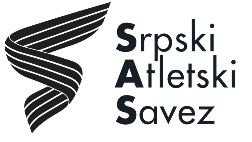 ZAHTEV ZA PRIZNAVANJENACIONALNOG REKORDA / NAJBOLJEG REZULTATAVIŠEBOJIOPŠTI PODACIOPŠTI PODACIOPŠTI PODACIOPŠTI PODACIOPŠTI PODACIOPŠTI PODACIDisciplinaMŽRezultatPostojeći rekord/najbolji rezultatPostojeći rekord/najbolji rezultatPrezime i ime atletičara/keDatum rođenjaKlubSkraćenicaTakmičenjeDatumVremeDržavaMesto (adresa)Ime stadionaGLAVNI SUDIJAGLAVNI SUDIJAGLAVNI SUDIJAGLAVNI SUDIJASvojim potpisom potvrđujem da su podaci navedeni u ovom formularu ispravni i da su ispoštovana Pravila za atletska takmičenja.Svojim potpisom potvrđujem da su podaci navedeni u ovom formularu ispravni i da su ispoštovana Pravila za atletska takmičenja.Svojim potpisom potvrđujem da su podaci navedeni u ovom formularu ispravni i da su ispoštovana Pravila za atletska takmičenja.Svojim potpisom potvrđujem da su podaci navedeni u ovom formularu ispravni i da su ispoštovana Pravila za atletska takmičenja.Glavni sudijaPotpisBroj dozvole za radPotpisMERENJE VETRAMERENJE VETRAIzmerena srednja vrednost brzine vetraATLETSKI OBJEKATATLETSKI OBJEKATATLETSKI OBJEKATATLETSKI OBJEKATSvojim potpisom potvrđujem ispravnost dužine i nivoa staze.Svojim potpisom potvrđujem ispravnost dužine i nivoa staze.Svojim potpisom potvrđujem ispravnost dužine i nivoa staze.Svojim potpisom potvrđujem ispravnost dužine i nivoa staze.Dužina stazeVrsta stazeTehnički rukovodilacPotpisDOPING KONTROLADOPING KONTROLADa li je vršena doping kontrola? DA		 NEUkoliko je vršena doping kontrola, dostaviti dokaz uz ovaj formular.Ukoliko je vršena doping kontrola, dostaviti dokaz uz ovaj formular.OVERAOVERAOVERAOVERAOrganizator takmičenjaM.P.Za organizatoraPotpisZa Srpski atletski savezM.P.PotpisM.P.ODOBRENJE SASODOBRENJE SASPOSTIGNUT REZULTAT SE PRIZNAJE KAO   NACIONALNI REKORD   NAJBOLJI REZULTAT    NE PRIZNAJE SEPOSTIGNUT REZULTAT SE PRIZNAJE KAO   NACIONALNI REKORD   NAJBOLJI REZULTAT    NE PRIZNAJE SEDirektor SASDatum i mesto